Wpisz do zeszytu:LessonSubject: Happy Easter!Easter – WielkanocEaster basket – koszyk wielkanocnyEaster eggs – pisankiEaster bunny – króliczek wielkanocnyPosłuchaj piosenki o króliczku wielkanocnym  https://www.youtube.com/watch?v=hb9tt7LiYrc możesz śpiewać i tańczyć razem z nim. Króliczek wykonuje następujące czynności: hop – podskakuje, flop – klapie uszami, wiggle- rusza nosem, shake – trzęsie ogonkiem. Easter Egg Hunt – kolejne zadanie to polowanie na jajka  Waszym zadaniem jest odnaleźć i policzyć ile jajek jest ukrytych na obrazku. Powodzenia  Jeśli dasz radę, wydrukuj obrazek, pokoloruj i wklej do zeszytu. 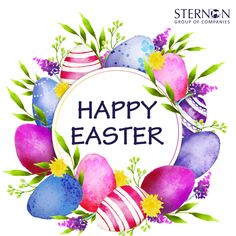 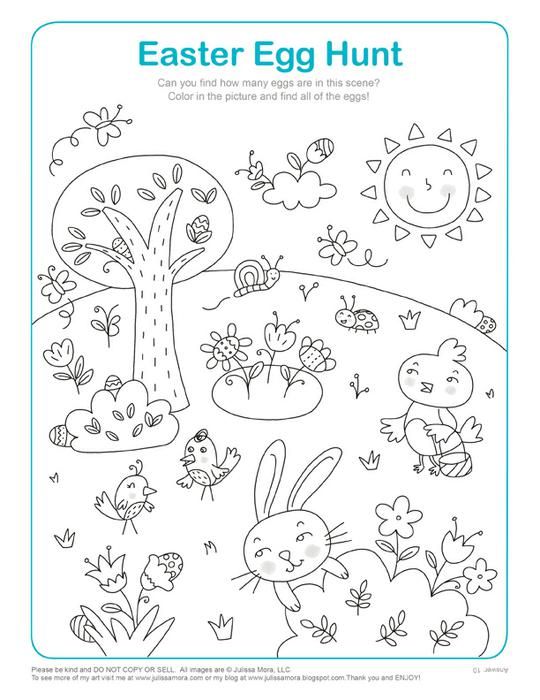 